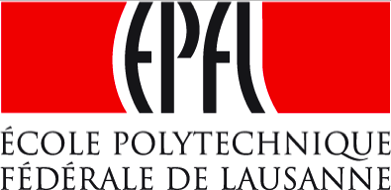 ENAC / INTER / LASURAnnée académique 2018-2019, semestre d’AutomneHABITAT ET DEVELOPPEMENT URBAIN (Cours à option : 3 crédits)Chargés de cours :Dr. Tobias Baitsch, architecte, chargé de cours externeProf. Dr. Jean-Claude Bolay, sociologue, directeur de la coopération EPFLDr. Yves Pedrazzini, sociologue, chargé de cours, LaSUR-INTER-ENAC fiche d’INscription  a l’examenA remettre d’ici au 10 octobre 2018Groupe de 3 étudiantsTitre :   Lieu (ville, région, pays ou plus large) : Nom :Prénom :Section (EPFL) / Institut (autres)1_______________________________________________________________2_________________________________________________________________3__________________________________________________________________